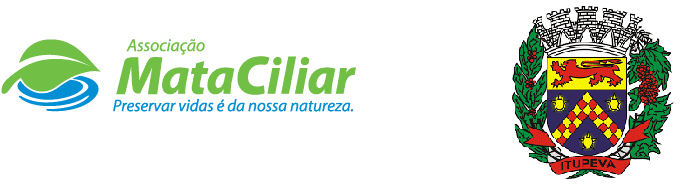 RELATÓRIO RECEBIMENTO DE ANIMAIS ABRIL DE 2022Fauna Silvestre recebida pelo CRAS - AMC proveniente do Município de ITUPEVA.Data:	     /      /                                                            Assinatura:                                         RGEntradaNome comumNome científico3793904/04/2022Gavião-carijóRupornis magnirostris3848121/04/2022Periquitão-maracanãPsittacara leucophthalmusTOTAL: 2 ANIMAISTOTAL: 2 ANIMAISTOTAL: 2 ANIMAISTOTAL: 2 ANIMAIS